RE: objednávka č. OV20200711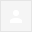 Dobrý den,

děkujeme za Vaši objednávku OV20200711 v částce 105.892,00 Kč bez DPH, kterou tímto potvrzujeme.

S pozdravem





Sales & Marketing Assistant



TECOM Analytical Systems CS spol. s  r.o.
K Fialce 276/35, 155 00 Praha 5
Czech Republic

Tel.:       +420 235 518 110
Web:      www.tecom-as.com

Doručená poštax11:40 (před 2 minutami)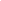 